Hill Country Land Conservation Online WorkshopFriday, October 2, 2020 from 9 AM – 12 PM9:00		Welcome and IntroductionsDaniel Oppenheimer – Hill Country AllianceBrad Roeder – Gillespie County AgriLife ExtensionMark Steinbach – Texas Land ConservancyTiffany Osburn – Hill Country Land Trust 9:20	Land Stewardship – Steve Nelle, USDA Natural Resources Conservation Service, Retired9:40	Key Issues for Rural Landowners and Ranchers – Jim Bradbury, James D. Bradbury, PLLC 10:15		Break10:25	Tax and Financial Considerations of Conservation Easements – Margaret Menicucci and Kathryn Tancig, Braun & Gresham Attorneys at Law11:00	Financial Cost-Sharing Opportunities – Shane Kiefer, Plateau Land and Wildlife Management11:30		Landowner Discussion Panel11:50		Recap and Wrap Up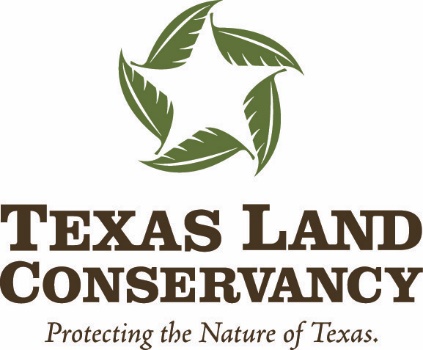 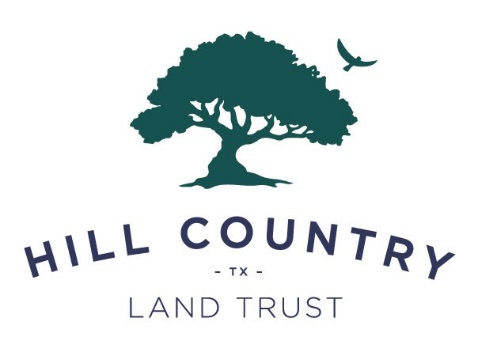 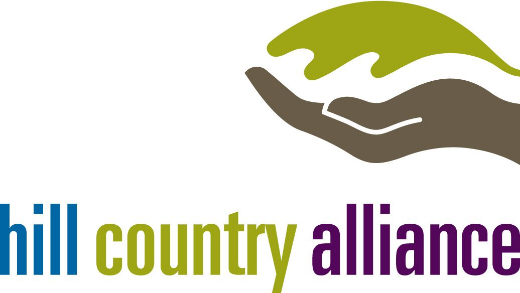 ~With Support From~Gillespie County AgriLife Extension, Braun & Gresham, Plateau Land & Wildlife Management, and James D. Bradbury, PLLC